CONFIRMATION CLASS – 10th gradeConfirmation is the sacrament through which Jesus confers on a person the fullness of the Gifts of the Holy Spirit, thereby making us full members of the Catholic Church. These 7 gifts of the Holy Spirit (wisdom, knowledge, counsel, understanding, fortitude/courage, piety, wonder & awe) will give you an increase of strength to profess, defend and spread the faith.  You don’t have to get confirmed…YOU GET TO BE CONFIRMED!!It is YOUR CHOICE!  ARE YOU READY?Tell us in 500 words:  You can type or write your answers.  Please take the time to think about your answers and express it in the manner fitting for a 10th grader. It is due BEFORE your Enrollment Mass.Pick one:What steps do you need to take or get closer to God?ORWhat type of Christian man or woman do you envision being in the future?  How will others know you are a Christian?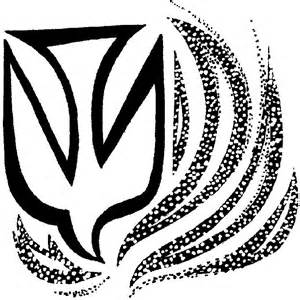 PARENTS OF THE CONFIRMATION CLASS – 10th gradeConfirmation is the sacrament through which Jesus confers on a person the fullness of the Gifts of the Holy Spirit, thereby making us full members of the Catholic Church. These 7 gifts of the Holy Spirit (wisdom, knowledge, counsel, understanding, fortitude/courage, piety, wonder & awe) will give your son or daughter an increase of strength to profess, defend and spread the faith.  Please know this…They don’t have to get confirmed…THEY GET TO BE CONFIRMED!!It is THEIR CHOICE!  ARE THEY READY?WE would like you to answer the following question.  Please write your answer (type or write) and send it to me either via email (aelacqua@syrdio.org) or drop it off to me before the end of November.WHAT IS THE HOPE OR VISION YOU HAVE FOR YOUR SON/DAUGHTER AFTER HE/SHE RECEIVESTHE SACRAMENT OF CONFIRMATION?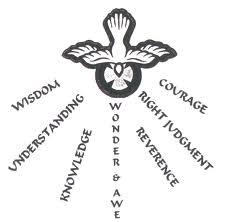 SPONSORS OF THE CONFIRMATION CLASSConfirmation is the sacrament through which Jesus confers on a person the fullness of the Gifts of the Holy Spirit, thereby making us full members of the Catholic Church. These 7 gifts of the Holy Spirit (wisdom, knowledge, counsel, understanding, fortitude/courage, piety, wonder & awe) will give your candidate an increase of strength to profess, defend and spread the faith.  Please know this…They don’t have to get confirmed…THEY GET TO BE CONFIRMED!!It is THEIR CHOICE!  ARE THEY READY?WE would like you to answer the following question.  Please write your answer (type or write) and send it to me either via email (aelacqua@syrdio.org) or drop it off to me before the end of November.HOW DO YOU ENVISION YOURSELF HELPING YOUR CONFIRMATION CANDIDATE IN HIS/HER FAITH JOURNEY OF THE CATHOLIC FAITH? 